SVARBU: dėl neatvežtų produktų (daržovių) valgiaraštis gali kisti.(a) – augalinės kilmės patiekalai iš daržovių, ankštinių ir pilnaverčių grūdinių kultūrų.(t) – tausojantys patiekalai t.y. troškiniai, kepta su garais konvekcinėje krosnyje, virta vandenyje.PUSRYČIAI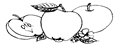 PIETŪSVAKARIENĖPIRMADIENISAvižinių dribsnių košė su obuoliu, cinamonu ir sviestu (82%) (t)Viso grūdo ruginė duona su sviestu (82 %) ir fermentiniu (45 %) sūriuNesaldinta arbata10:00VAISIAIPARAMATiršta šviežių kopūstų sriuba su bulvėmis ir morkomis  (a) (t)Kiaulienos guliašas su morkomis pomidorų tyrėje (t)Virti ryžiai (a)Sezoninės daržovėsViso grūdo ruginė duonaVarškės spygliukai (t)Grietinė Sezoniniai vaisiaiNesaldinta arbataANTRADIENISPieniška miežinių kruopų košė (t)Grūdų traputis Nesaldinta arbata10:00VAISIAIPARAMAPomidorinė sriuba su ryžiais (a) (t)Kepti su garais jautienos kukulaičiai (t)Žirnių košė su morkomis ir sviestu (82%) (t)Sezoninės daržovėsViso grūdo ruginė duonaVirtas kiaušinis (t)Viso grūdo duonos sumuštinis su sviestu (82%) ir virta vištienos filė (t)Sezoninės daržovėsSezoniniai vaisiaiNesaldinta arbataTREČIADIE -NISPieniška grikių kruopų košė (t)Saldintas jogurtas (cukrų iki 10g/100g)Nesaldinta arbata10:00VAISIAIPARAMABulvių sriuba su kiaulienos frikadelėmis (t)Vištiena troškinta su grietinėle su daržovėmis (morkomis, cukinijomis, šparaginėmis pupelėmis) (t)Virti makaronai (a) (t)Kopūstų, pomidorų ir agurkų salotos (a)Viso grūdo ruginė duonaVarškės (9%) ir bananų apkepas (t)Natūralus jogurtas 2,5%Sezoniniai vaisiaiNesaldinta arbataKETVIRTADIE-NISPieniška kvietinių kruopų košė pagardinta sviestu (82%) ir mėlynėmis (t)Viso grūdo ruginė duona su sviestu (82 %) ir varškės sūriu (13 %) ir pomidoru (t)Nesaldinta arbata10:00VAISIAIPARAMATiršta burokėlių ir pupelių sriuba su bulvėmis, kopūstais ir morkomis (a) (t)Grietinė (30%)Viso grūdo ruginė duonaBulvių plokštainis Jogurtinis padažas (jogurtas 2,5%) su žalumynaisSezoninės daržovėsVirti makaronai (t)Troškintos maltos jautienos padažas (t)Sezoninės daržovės Nesaldinta arbataPENKTADIENISPieniška sorų kruopų košė su uogomis (t)Nesaldinta arbata10:00VAISIAIPARAMATiršta agurkinė sriuba su bulvėmis, perlinėmis kruopomis ir morkomis (a)Grietinė (30%)Kepti su garais žuvies maltiniai (t)Bulvių košė su sviestu (82 %) (t)Virtų burokėlių salotos su pupelėmis ir raugintais agurkais (a)Sezoninės daržovėsViso grūdo ruginė duonaVirtos pieniškos dešrelės (t)Sezoninės daržovėsNesaldinta arbata